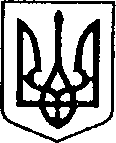 УКРАЇНАЧЕРНІГІВСЬКА ОБЛАСТЬН І Ж И Н С Ь К А    М І С Ь К А    Р А Д АВ И К О Н А В Ч И Й    К О М І Т Е ТР І Ш Е Н Н ЯВід 18 липня 2023 р.		м. Ніжин					№ 295Про засвідчення заяви ххх ххх ххх щодо виїзду дитини за межі України	Відповідно до пункту б статті 34, статей 42, 51, 52, 53, 59, 73 Закону України «Про місцеве самоврядування в Україні», Регламенту виконавчого комітету Ніжинської міської ради VIII скликання, затвердженого рішенням Ніжинської міської ради Чернігівської області від 24 грудня 2020 року № 27-4/2020, постанови Кабінету Міністрів України від 27.01.1995 року №57 (зі змінами та доповненнями) «Про затвердження правил перетину кордону громадянами України», розглянувши заяву ххх ххх ххх від 13 липня 2023 року, виконавчий комітет міської ради вирішив:1. На період дії воєнного стану на території України засвідчити заяву ххх ххх ххх від 13.07.2023 року про виїзд за кордон, а саме до Латвійської Республіки, транзитом через такі країни: Республіка Польща, Чеська Республіка, Румунія, Угорщина, Словацька Республіка та інші країни Шенгенської угоди, з метою туризму, на період з 19 липня 2023 року до 19 серпня 2023 року, її малолітньої доньки ххх ххх ххх, ххх року народження, (свідоцтво про народження серія ххх, № ххх, видане Ніжинським відділом державної реєстрації актів цивільного стану у Ніжинському районі Чернігівської області Східного міжрегіонального управління Міністерства юстиції, від 13 липня 2023 р.) у супроводі ххх ххх ххх, ххх р.н.,(паспорт ххх, виданий ххххр., орган що видав – ххх), ххх ххх ххх, ххх р.н., (паспорт ххх, виданий ххх р., орган що видав – хх), ххх ххх ххх, хххх р.н., (паспорт хххх, виданий ххххр., орган що видав – хххх).2. Начальнику служби у справах дітей Наталії Рацин забезпечити оприлюднення даного рішення на офіційному сайті міської ради протягом 5 робочих днів з дня його прийняття.3. Контроль за виконанням рішення покласти на заступника міського голови з питань діяльності виконавчих органів ради Ірину Грозенко.Міський голова                                                                 Олександр КОДОЛА